GÉNÉRALITÉS SUR LES FONCTIONSPartie 1 : Définitions et notations	1) DéfinitionExemple :On considère la fonctionqui exprime l’aire d’un rectangle de dimensions 3 et . Une expression littérale deest donc : . Définition et notation :Une fonctionassocie à tout nombre réel  un unique nombre réel, notéOn note également :    ou .	2) Image et antécédentExemple :Dire que : (2) = 5 signifie que :                                 2  5On dit que :l’image de 2 par la fonction  est 5.  un antécédent de 5 par  est 2.Remarques :Un nombre possède une unique image.Cependant, un nombre peut posséder plusieurs antécédents.Méthode : Déterminer l’image d’une fonction par calcul Vidéo https://youtu.be/8j_4DHWnRJU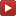 Soit la fonction  définie par  .Calculer l’image de  par la fonction .CorrectionL’image de  par la fonction  est .Méthode : Déterminer un antécédent par calcul Vidéo https://youtu.be/X0oOBo65YpESoit la fonction  définie par .Déterminer un antécédent de  par la fonction .Correction On cherche un antécédent de 5 donc 5 est une image.On peut donc écrire : Soit : On résout ainsi l’équation :L’antécédent de  par  est donc .Partie 2 : Représentation graphiqueMéthode : Représenter graphiquement une fonction Vidéo https://youtu.be/xHJNdrhzY4QSoit la fonction  définie par  .On donne un tableau de valeurs de la fonction  :Tracer, dans un repère, la courbe représentative de la fonction .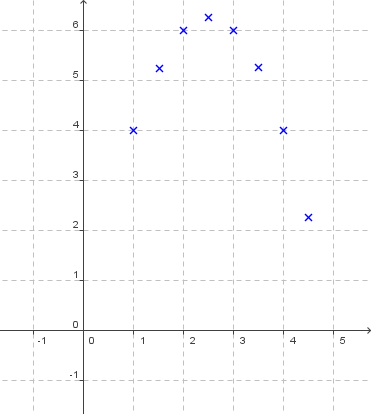 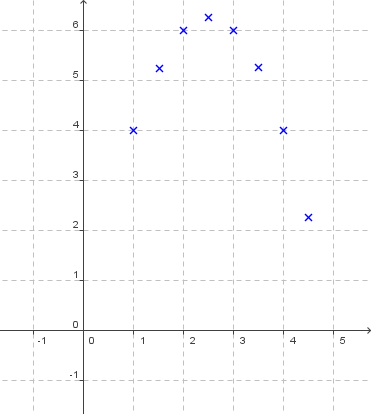 CorrectionOn représente les données du tableau de valeurs dans un repère tel qu’on trouve en abscisse les valeurs de et en ordonnée les valeurs de  correspondantes.En reliant les points, on obtient une courbe. Tout point de la courbe possède donc des coordonnées de la forme ( ; ).Remarque :Les images  se lisent sur l’axe des ordonnées () donc la courbe représentative de la fonction  définie par   peut se noter  .De façon générale, l’équation d’une courbe se note 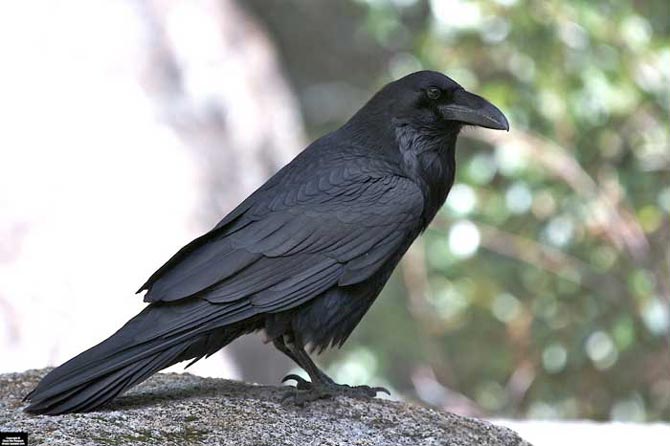 En latin, « curbus » désignait ce qui est courbé. On retrouve le mot en ancien français sous la forme de « corbe ». Le corbeau est ainsi appelé à cause de la forme de son bec.Partie 3 : Résolution graphique d’équations et d’inéquationsMéthode : Résoudre graphiquement une équation 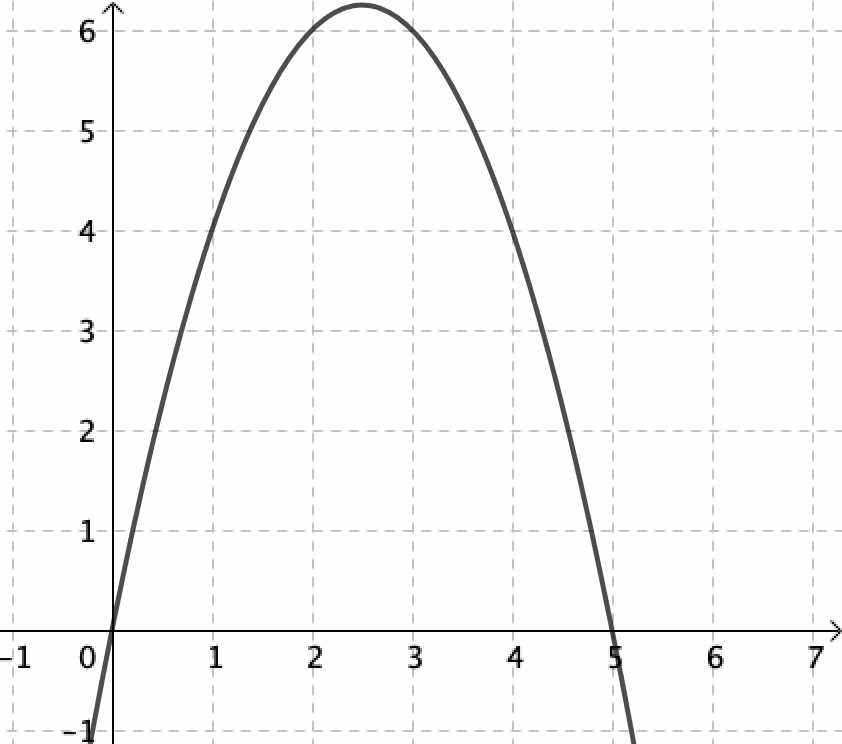  Vidéo https://youtu.be/FCUd2muFEyIOn a représenté la courbe de la fonction  définie par .Résoudre graphiquement l'équation .Correction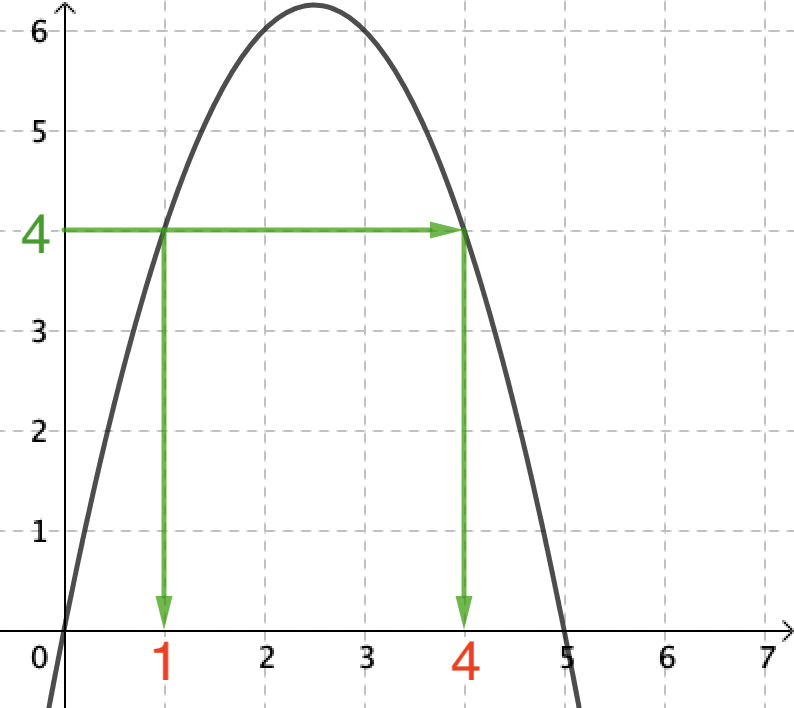 L’équation  peut s’écrire .Ce qui revient à trouver des antécédents de  par la fonction . On « part » de l’ordonnée 4, on « rejoint » la courbe et on lit les solutions sur l’axe des abscisses :  ou .On peut noter : .Remarques : - Par lecture graphique, les solutions obtenues sont approchées.- L’équation , par exemple, ne semble pas avoir de solution car la courbe représentée ne possède pas de point d’ordonnée .- Graphiquement, on ne peut pas être certain que les solutions qui apparaissent sont les seules. Il pourrait y en avoir d’autres au-delà des limites de la représentation graphique tracée.Méthode : Résoudre graphiquement une inéquation Vidéo https://youtu.be/3_6LcpumUh4Dans la méthode précédente, on a représenté la courbe de la fonction  définie par .Résoudre graphiquement l'inéquation .Correction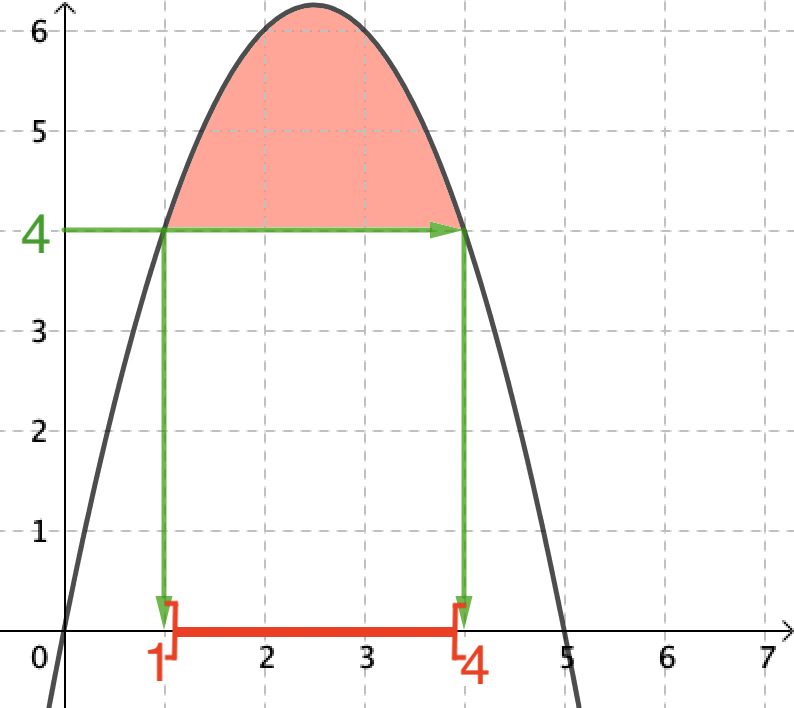 L’inéquation  peut s’écrire .Ce qui revient à déterminer les points de la courbe dont l’ordonnée est strictement supérieure à .On lit les solutions correspondantes sur l’axe des abscisses :  est strictement compris entre  et .On peut noter : .Partie 4 : Variations d’une fonction	1) Taux de variationDéfinition : Le taux de variation de la fonctionentre  et  est le nombre :  Propriété : Le taux de variation deentre  et  est la pente de la droite passant par les points d’abscisses  et  de la courbe de . Méthode : Déterminer un taux de variation d’une fonction  Vidéo https://youtu.be/xd0zEwVOmHESoitla fonction définie sur ℝ par : . a) Déterminer le taux de variation entre 1 et 3.  b) Interpréter géométriquement ce taux de variation.  Correctiona) Si , alors le taux de variation deentre 1 et 3 est égal à :b) Le taux de variation deentre 1 et 3 est égal à 8 donc la pente de la droite passant par les points d’abscisses 1 et 3 est égale à 8.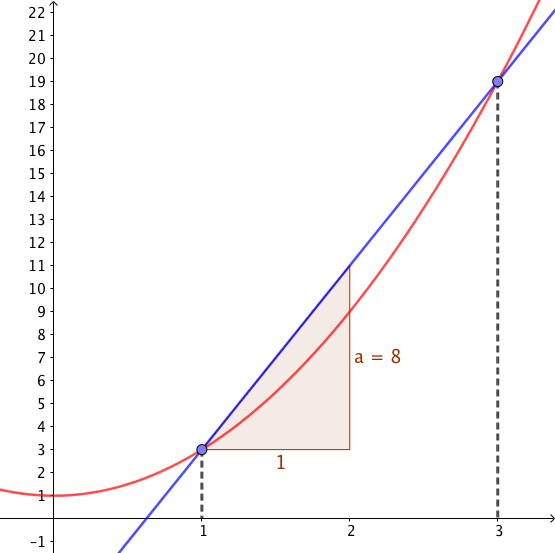 2) Fonctions monotones Définition : On dit qu’une fonctionest monotone sur un intervalle I, siest : - soit croissante sur I, - soit décroissante sur I, - soit constante sur I. Propriétés : - Si le taux de variation d’une fonctionentre deux nombres quelconques d’un intervalle I est positif, alorsest strictement croissante sur I. - S’il est négatif,est strictement décroissante sur I. - S’il est nul,est constante sur I. Méthode : Étudier les variations d’une fonction à l’aide du taux de variation  Vidéo https://youtu.be/tqtZeVVJ3YUSoitla fonction définie sur ℝ par : .  Démontrer queest strictement croissante sur ℝ.CorrectionOn considère deux nombres quelconques  et .Le taux de variation deentre  et  est égal à :Or, 5 > 0 donc  > 0 et doncest strictement croissante sur ℝ.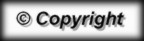 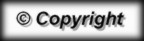 11,522,533,544,545,2566,2565,2542,25